附件12022年度卫生专业技术资格考试申报表网报号：               用户名：  验证码：               确认考点：附件2新冠肺炎疫情防控一线医务人员参加2022年全国卫生专业技术资格考试报名资格证明按照国发明电〔2020〕10号文件精神，经                                                  严格按照程序认定，并经                                  严格审核，       同志认定为新冠肺炎疫情防控一线医务人员，符合2022年全国卫生专业技术资格考试报名资格，特此证明。具体情况如下：    认定单位盖章                    审核部门盖章                                年    月    日备注：认定单位为医务人员所在单位；市卫生健康委所属单位的审核部门为市卫生健康委；部队医院的审核部门为其上级主管部门（如陆军军医大学）；其余单位的审核部门为区县卫生健康部门和人力社保部门。基本情况姓   名姓   名姓   名性   别出生日期照片照片基本情况证件类型证件类型证件类型民  族照片照片基本情况证件编号证件编号证件编号联系方式（根据考区要求自行填写）联系方式（根据考区要求自行填写）照片照片报考信息档案号（上一年度考生必填此项）档案号（上一年度考生必填此项）档案号（上一年度考生必填此项）档案号（上一年度考生必填此项）档案号（上一年度考生必填此项）照片照片报考信息上一年度报考专业及代码上一年度报考专业及代码上一年度报考专业及代码上一年度报考专业及代码上一年度报考专业及代码报考科目基础知识基础知识报考信息报考级别报考级别报考级别报考级别专业代码专业代码报考科目相关专业知识相关专业知识报考信息报考专业报考专业报考专业报考专业报考科目专业知识专业知识报考信息现有技术资格现有技术资格现有技术资格现有技术资格报考科目专业实践能力专业实践能力报考信息现有技术资格取得时间现有技术资格取得时间现有技术资格取得时间现有技术资格取得时间执业类别执业类别执业类别教育情况最高学历最高学历最高学历最高学历学  位学  位学  位教育情况毕业时间毕业时间毕业时间毕业时间学  制学  制学  制教育情况毕业学校毕业学校毕业学校毕业学校学校备注学校备注学校备注教育情况毕业专业毕业专业毕业专业毕业专业毕业专业备注毕业专业备注毕业专业备注工作情况单位名称单位名称单位名称单位名称单位所属单位所属单位所属工作情况单位性质单位性质单位性质单位性质从事本专业年限从事本专业年限从事本专业年限申报人员签名申报人员签名申报人员签名申报人员签名申报人员签名现场审核人员签名现场审核人员签名现场审核人员签名现场审核人员签名现场审核人员签名现场审核人员签名审查意见审查意见单位人事部门或档案存放单位审查意见印章 年  月  日单位人事部门或档案存放单位审查意见印章 年  月  日单位人事部门或档案存放单位审查意见印章 年  月  日单位人事部门或档案存放单位审查意见印章 年  月  日考点审查意见考点负责人签章   年  月  日考点审查意见考点负责人签章   年  月  日考点审查意见考点负责人签章   年  月  日考点审查意见考点负责人签章   年  月  日人事部门审核意见负责人签章  年  月  日人事部门审核意见负责人签章  年  月  日人事部门审核意见负责人签章  年  月  日人事部门审核意见负责人签章  年  月  日备注：备注：备注：上一年度考试未通过者在报考时须使用上一年度的档案号，否则成绩不予滚动。审查意见栏中“人事部门审核意见”即发证机构审核意见。此表须申报人员仔细核对后签字确认，一旦确认不得修改。 上一年度考试未通过者在报考时须使用上一年度的档案号，否则成绩不予滚动。审查意见栏中“人事部门审核意见”即发证机构审核意见。此表须申报人员仔细核对后签字确认，一旦确认不得修改。 上一年度考试未通过者在报考时须使用上一年度的档案号，否则成绩不予滚动。审查意见栏中“人事部门审核意见”即发证机构审核意见。此表须申报人员仔细核对后签字确认，一旦确认不得修改。 上一年度考试未通过者在报考时须使用上一年度的档案号，否则成绩不予滚动。审查意见栏中“人事部门审核意见”即发证机构审核意见。此表须申报人员仔细核对后签字确认，一旦确认不得修改。 上一年度考试未通过者在报考时须使用上一年度的档案号，否则成绩不予滚动。审查意见栏中“人事部门审核意见”即发证机构审核意见。此表须申报人员仔细核对后签字确认，一旦确认不得修改。 上一年度考试未通过者在报考时须使用上一年度的档案号，否则成绩不予滚动。审查意见栏中“人事部门审核意见”即发证机构审核意见。此表须申报人员仔细核对后签字确认，一旦确认不得修改。 上一年度考试未通过者在报考时须使用上一年度的档案号，否则成绩不予滚动。审查意见栏中“人事部门审核意见”即发证机构审核意见。此表须申报人员仔细核对后签字确认，一旦确认不得修改。 上一年度考试未通过者在报考时须使用上一年度的档案号，否则成绩不予滚动。审查意见栏中“人事部门审核意见”即发证机构审核意见。此表须申报人员仔细核对后签字确认，一旦确认不得修改。 上一年度考试未通过者在报考时须使用上一年度的档案号，否则成绩不予滚动。审查意见栏中“人事部门审核意见”即发证机构审核意见。此表须申报人员仔细核对后签字确认，一旦确认不得修改。 上一年度考试未通过者在报考时须使用上一年度的档案号，否则成绩不予滚动。审查意见栏中“人事部门审核意见”即发证机构审核意见。此表须申报人员仔细核对后签字确认，一旦确认不得修改。 上一年度考试未通过者在报考时须使用上一年度的档案号，否则成绩不予滚动。审查意见栏中“人事部门审核意见”即发证机构审核意见。此表须申报人员仔细核对后签字确认，一旦确认不得修改。 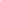 上一年度考试未通过者在报考时须使用上一年度的档案号，否则成绩不予滚动。审查意见栏中“人事部门审核意见”即发证机构审核意见。此表须申报人员仔细核对后签字确认，一旦确认不得修改。 上一年度考试未通过者在报考时须使用上一年度的档案号，否则成绩不予滚动。审查意见栏中“人事部门审核意见”即发证机构审核意见。此表须申报人员仔细核对后签字确认，一旦确认不得修改。 上一年度考试未通过者在报考时须使用上一年度的档案号，否则成绩不予滚动。审查意见栏中“人事部门审核意见”即发证机构审核意见。此表须申报人员仔细核对后签字确认，一旦确认不得修改。 上一年度考试未通过者在报考时须使用上一年度的档案号，否则成绩不予滚动。审查意见栏中“人事部门审核意见”即发证机构审核意见。此表须申报人员仔细核对后签字确认，一旦确认不得修改。 上一年度考试未通过者在报考时须使用上一年度的档案号，否则成绩不予滚动。审查意见栏中“人事部门审核意见”即发证机构审核意见。此表须申报人员仔细核对后签字确认，一旦确认不得修改。 上一年度考试未通过者在报考时须使用上一年度的档案号，否则成绩不予滚动。审查意见栏中“人事部门审核意见”即发证机构审核意见。此表须申报人员仔细核对后签字确认，一旦确认不得修改。 上一年度考试未通过者在报考时须使用上一年度的档案号，否则成绩不予滚动。审查意见栏中“人事部门审核意见”即发证机构审核意见。此表须申报人员仔细核对后签字确认，一旦确认不得修改。 上一年度考试未通过者在报考时须使用上一年度的档案号，否则成绩不予滚动。审查意见栏中“人事部门审核意见”即发证机构审核意见。此表须申报人员仔细核对后签字确认，一旦确认不得修改。 上一年度考试未通过者在报考时须使用上一年度的档案号，否则成绩不予滚动。审查意见栏中“人事部门审核意见”即发证机构审核意见。此表须申报人员仔细核对后签字确认，一旦确认不得修改。 上一年度考试未通过者在报考时须使用上一年度的档案号，否则成绩不予滚动。审查意见栏中“人事部门审核意见”即发证机构审核意见。此表须申报人员仔细核对后签字确认，一旦确认不得修改。 上一年度考试未通过者在报考时须使用上一年度的档案号，否则成绩不予滚动。审查意见栏中“人事部门审核意见”即发证机构审核意见。此表须申报人员仔细核对后签字确认，一旦确认不得修改。  日期：      年    月    日 日期：      年    月    日 日期：      年    月    日 日期：      年    月    日 日期：      年    月    日 日期：      年    月    日 日期：      年    月    日 日期：      年    月    日 日期：      年    月    日 日期：      年    月    日 日期：      年    月    日姓名身份证号工作单位现职称现职称资格取得时间本次报考专业（级别）